Please make FAQ bullets as academic cap. Model is given below: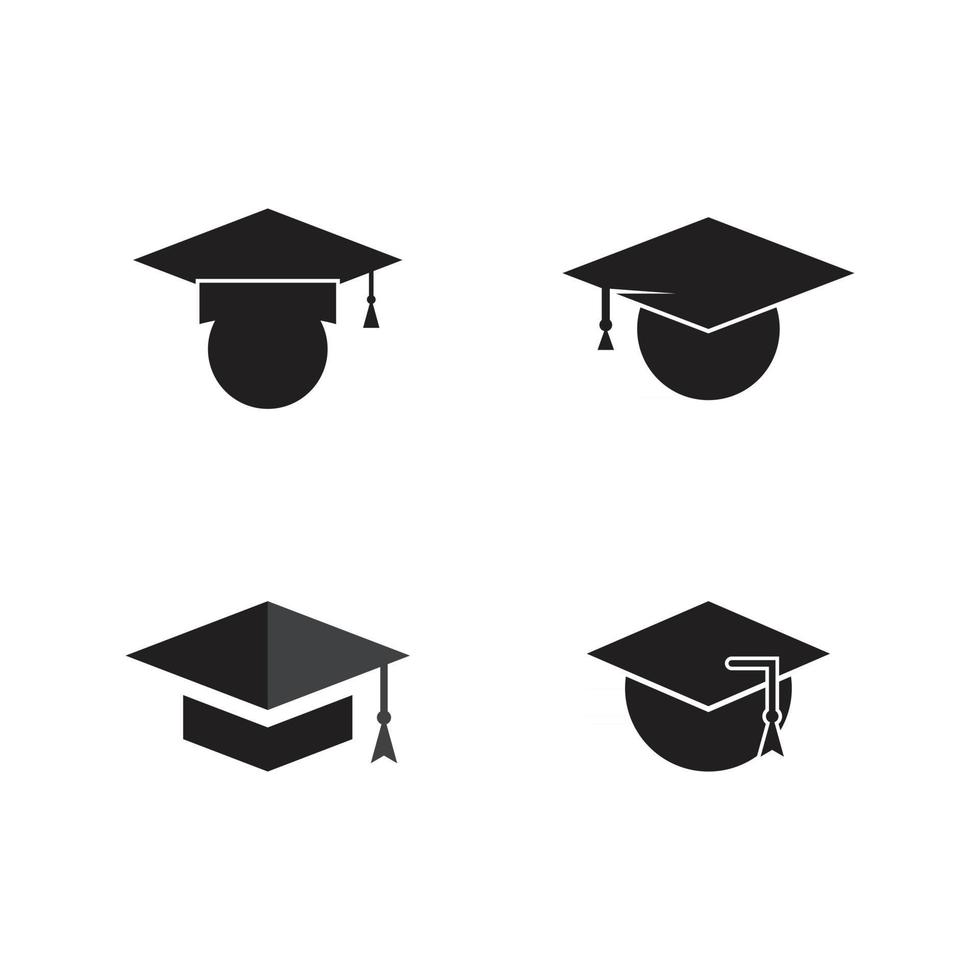 Change placed students to 50,000 in countersInsert arrow for sub menus in drop down lists in menu barConsolidated brochures for admission guidance sections are provided. Please upload.Banner changes for:PH.D – TNTEUONLINE COURSES – PPTTC – PG DIPLOMA